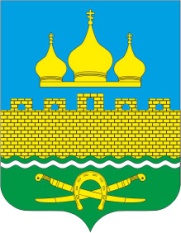 РОССИЙСКАЯ ФЕДЕРАЦИЯРОСТОВСКАЯ ОБЛАСТЬНЕКЛИНОВСКИЙ РАЙОНСОБРАНИЕ ДЕПУТАТОВ ТРОИЦКОГО СЕЛЬСКОГО ПОСЕЛЕНИЯРЕШЕНИЕО назначении публичных слушаний по проекту решения «О бюджете Троицкого сельского поселения Неклиновского района на 2020год  и на плановый период 2021 и 2022 годов»	В соответствии  со   ст. 13 Устава муниципального образования «Троицкое сельское поселение» , в целях информирования жителей Троицкого сельского поселения  и обеспечения их права на участие в осуществлении местного  самоуправления , учета их мнения при принятии решения  «О назначении публичных слушаний по проекту решения «О бюджетеТроицкого сельского поселения Неклиновского района на 2020 год и на плановый период 2021 и 2022 годов»Собрание депутатов Троицкого сельского поселения РЕШИЛО:           1.Назначить публичные слушания   по проекту решения «О бюджете Троицкого сельского поселения Неклиновского района на 2020г и на плановый период 2021 и 2022 годов»  11 декабря 2019 года в 11 часов 00 минут    в здании Администрации Троицкого сельского поселения, находящегося по адресу: Ростовская область, Неклиновский район, с. Троицкое, ул.Ленина 83.            2.Ответственным за проведение публичных слушаний, а также председательствующим назначить Туева Григория Владимировича, председателя Собрания депутатов Троицкого сельского поселения–главу Троицкого сельского поселения. Выступающим с докладом на публичных слушаниях по проекту решения «О бюджетеТроицкого сельского поселения Неклиновского района на 2020 год и на плановый период 2021  и 2022 годов» назначить начальника сектора экономики и финансов Администрации Троицкого сельского поселения Холодняк Е.Б.            3.Предложения по  проекту решения «О бюджете Троицкого сельского поселения Неклиновского района на 2020 год и на плановый период  2021 и 2022 годов» направляются в письменном виде  председателю  Собрания депутатов Троицкого сельского поселения - главе Троицкого сельского поселения по адресу : 346835, Ростовская область  Неклиновский район, с.Троицкое , ул.Ленина,83, Собрание депутатов Троицкого сельского поселения.          4.Проведение публичных слушаний осуществляется в соответствии со ст.13 Устава муниципального образования «Троицкое сельское поселение».          5.Настоящее решение вступает в силу с момента его обнародования.       Председатель Собрания депутатов- главаТроицкого сельского поселения                                                                       	Г.В. Туевсело Троицкое29.11.2019 года  № 184Принято Собранием депутатов Троицкого сельского поселения                          29 ноября 2019г